Official Publication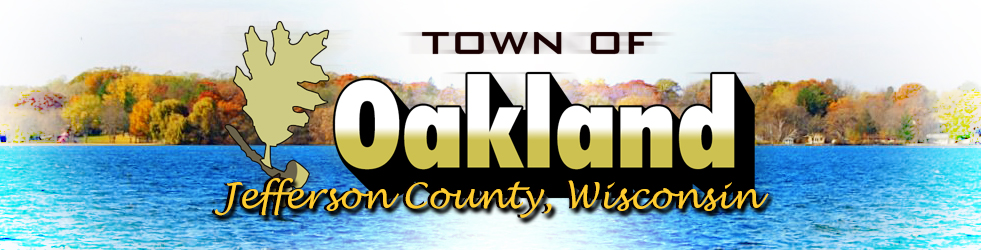 Town of OaklandN4450 County Road A, CambridgeTuesday March 3, 20207:00 p.m. Monthly Plan Committee AgendaCall meeting to order/roll callVerification of noticeApprove prior meeting minutesPublic CommentOld BusinessDiscussion and possible action on a variance and CUP request by Asphalt Contractors, Inc. to allow for non-metallic mineral extraction use in an A-1 zone near W8267 Hope Lake Road, Lake Mills, WI 53551. PIN (s) included:022-0613-0324-000022-0613-0331-001022-0613-0342-000022-0613-0321-001022-0613-0311-000022-0613-0314-000022-0613-0313-000Status on a tabled request to grant a CUP to rezone a portion of PIN 022-0613-2941-000. The property is located at W8974 and W8976 County Road C, Fort Atkinson WI 53558Status of Simplified Guide: Road and Easement Vacation ProcessNew Business - noneDiscussion and possible action on the time and date of next Plan Committee meetingAdjournmentSusan DascenzoDeputy Town ClerkPosted this 24th day of February 2020 at Hering’s Lake Ripley Inn, the Oakland Town Hall, the Cambridge Post Office and oaklandtown.com. Sent for Publication on February 20 for publication in the February 28 edition of the Daily Jefferson Union.